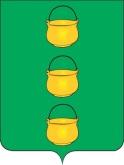 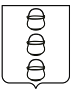 ГЛАВА
 ГОРОДСКОГО ОКРУГА КОТЕЛЬНИКИ
 МОСКОВСКОЙ ОБЛАСТИПОСТАНОВЛЕНИЕ09.02.2018 № 86-ПГг. КотельникиО выделении специальных мест для размещения предвыборныхпечатных агитационных материалов на территории избирательных участковгородского округа Котельники Московской области В соответствии с Федеральным законом от 12.06.2002 N 67-ФЗ «Об основных гарантиях избирательных прав и права на участие в референдуме граждан Российской Федерации», Федеральным законом от 10.01.2003 N 19-ФЗ «О выборах Президента Российской Федерации» в связи с проведением выборов Президента Российской Федерации, назначенных на 18 марта 2018 года, постановляю:Утвердить список специальных мест общегородских стендов для размещения предвыборных печатных агитационных материалов на территории избирательных участков городского округа Котельники Московской области (приложение).Отделу муниципальной информационной политики обеспечить официальное опубликование настоящего постановления в газете «Котельники Сегодня» и размещение на Интернет-портале администрации городского округа Котельники Московской области в сети Интернет. Контроль за исполнением настоящего постановлением оставляю за собой.Глава городского округа                                                             И.В. ПольниковаЗаместитель главы администрации__________________________А.А. Булгаков«__» ____________2018г.Начальник управления делами__________________________Е.Б. Головачева«__»_____________2018г.Отдел правовой работы и нормотворчества___________________/_______________«__»_____________2018г.Укладчикова М.С.553-72-55Приложение УТВЕРЖДЕНпостановлением главы городского округа КотельникиМосковской областиот 09.02.2018 № 86-ПГСПИСОКспециальных мест общегородских стендов для размещения предвыборных печатных агитационных материалов на территории избирательных участков городского округа Котельники Московской области №п/п№ избир. участ-ка Категория избир. участкаНаименование избирательной комиссииАдреса общегородских стендовКол-во шт.11133городские, образованные в общем порядкеУчастковая избирательная комиссия №1133мкр. Южный, дом 7Бмкр. Силикат, дом 26221134городские, образованные в общем порядкеУчастковая избирательная комиссия №1134мкр. Силикат  на «Центральной аллее»мкр. Силикат, дом 32мкр. Силикат, дом 6мкр. Силикат между домами 12 и 13мкр. Силикат, дом 27731135городские, образованные в общем порядкеУчастковая избирательная комиссия №1135мкр. Силикат,  дом 10 (у остановки)мкр. Силикат «Конечная остановка»мкр. Силикат, дом 3мкр. Силикат, дом 10 (подъезд 8)мкр. Силикат, дом 17мкр. Силикат, дом 19мкр. Силикат, дом 7А741136городские, образованные в общем порядкеУчастковая избирательная комиссия №1136мкр. Ковровый, дом 6мкр. Ковровый, дом 10мкр. Ковровый, дом 18 (угол дома)мкр. Ковровый, дом 31 (подъезд 12)451137городские, образованные в общем порядкеУчастковая избирательная комиссия №1137ул. Новая, дом 7ул. Новая, дом 10ул. Новая, дом 20ул. Новая, дом 12461138городские, образованные в общем порядкеУчастковая избирательная комиссия №1138ул. Новая, дом 11 (подъезд 1)ул. Новая, дом 11 (подъезд 6)ул. Новая, дом 14371139городские, образованные в общем порядкеУчастковая избирательная комиссия №1139мкр. Опытное поле, дом 7мкр. Белая Дача у дома 13 «Конечная остановка»281140городские, образованные в общем порядкеУчастковая избирательная комиссия №1140мкр. Белая Дача у дома 13 «Конечная остановка»мкр. Белая Дача у дома 57291141городские, образованные в общем порядкеУчастковая избирательная комиссия №1141мкр. Белая Дача у «Конечной остановки»мкр. Белая Дача у дома 572101142городские, образованные в общем порядкеУчастковая избирательная комиссия №1142мкр. Белая Дача у «Конечной остановки»мкр. Белая Дача у дома 572113661городские, образованные в общем порядкеУчастковая избирательная комиссия №1142мкр. Белая Дача у «Конечной остановки»мкр. Белая Дача у дома 572